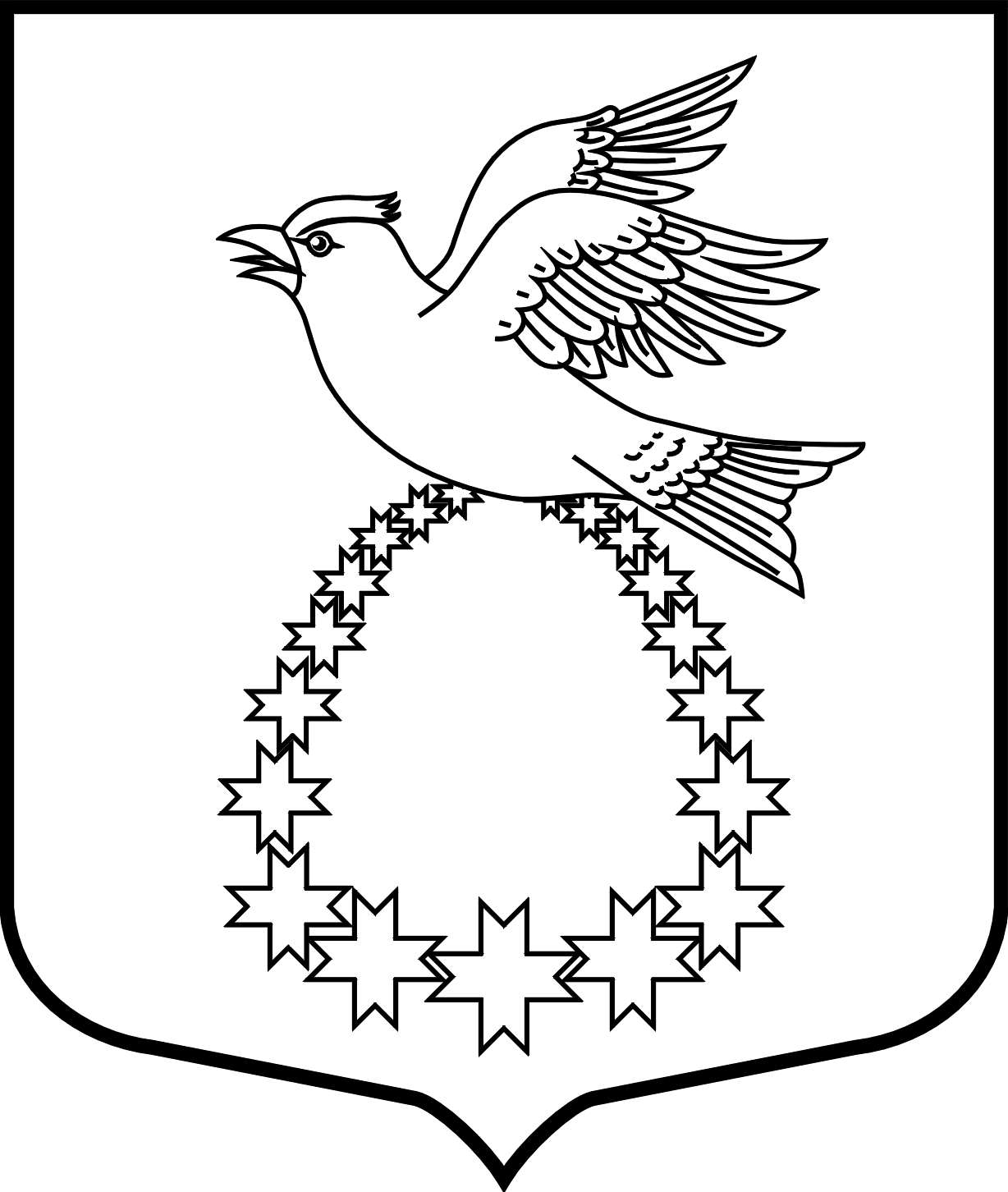 АДМИНИСТРАЦИЯмуниципального образования«Вистинское сельское поселение»муниципального образования«Кингисеппский муниципальный район»Ленинградской областиПОСТАНОВЛЕНИЕот    24.12.2020 г. №   239 	« О присвоении адреса объекту адресации,расположенному по адресу Ленинградская обл. Кингисеппский р-н Вистинское сельское поселение, деревня Вистино».          Руководствуясь пунктом 21 ст.14 Федерального закона Российской Федерации от 06.10.2003 г. № 131-ФЗ «Об общих принципах организации местного самоуправления в Российской Федерации»; постановлением Правительства Российской Федерации от 19.11.2014 г. № 1221 «Об утверждении правил присвоения, изменении я и аннулирования адресов», постановлением главы администрации МО «Вистинское сельское поселение» МО «Кингисеппский муниципальный район» Ленинградской области от 25.09.2015 г. № 167 «Об утверждении Правил присвоения, изменения и аннулирования адресов»,  Постановляю:Присвоить жилому помещению (квартире) расположенному на втором этаже в жилом доме с кадастровым номером 47:20:0202014:53, следующий почтовый адрес: Российская Федерация, Ленинградская область, Кингисеппский район, дер.Вистино, ул.Солнечная, д.4, квартира 5.Присвоить жилому помещению (квартире) расположенному на первом этаже в жилом доме с кадастровым номером 47:20:0202014:53, общей площадью помещения 42,5 кв.м., площадь помещения 37,8 кв.м., основная площадь   29,9 кв.м., вспомогательная площадь 7,9 кв.м., следующий почтовый адрес: Российская Федерация, Ленинградская область, Кингисеппский район, дер.Вистино, ул.Солнечная, д.4, квартира 2.Присвоить жилому помещению (квартире) расположенному на первом этаже в жилом доме с кадастровым номером 47:20:0202014:53, общей площадью  помещения 43,8 кв.м., площадь помещения 40,1 кв.м., основная площадь   32,1 кв.м., вспомогательная площадь 8,0 кв.м., следующий почтовый адрес: Российская Федерация, Ленинградская область, Кингисеппский район, дер.Вистино, ул.Солнечная, д.4, квартира 3.Присвоить жилому помещению (квартире) расположенному на первом этаже в жилом доме с кадастровым номером 47:20:0202014:53, общей площадью помещения 48,0 кв.м., площадь помещения 36,1 кв.м., основная площадь   15,5 кв.м., вспомогательная площадь 20,6 кв.м., следующий почтовый адрес: Российская Федерация, Ленинградская область, Кингисеппский район, дер.Вистино, ул.Солнечная, д.4, квартира 4. Внести сведения об адресе, указанном в пункте 1, настоящего постановления, в государственный адресный реестр путем размещения информации в федеральной информационной адресной системе (ФИАС).Поместить настоящее постановление на официальном сайте администрации МО «Вистинское сельское поселение» в сети «Интернет».Глава администрации МО «Вистинское сельское поселение»  						 И.Н.Сажинаисп. Гуцу Л.Г. (т.67-174) 